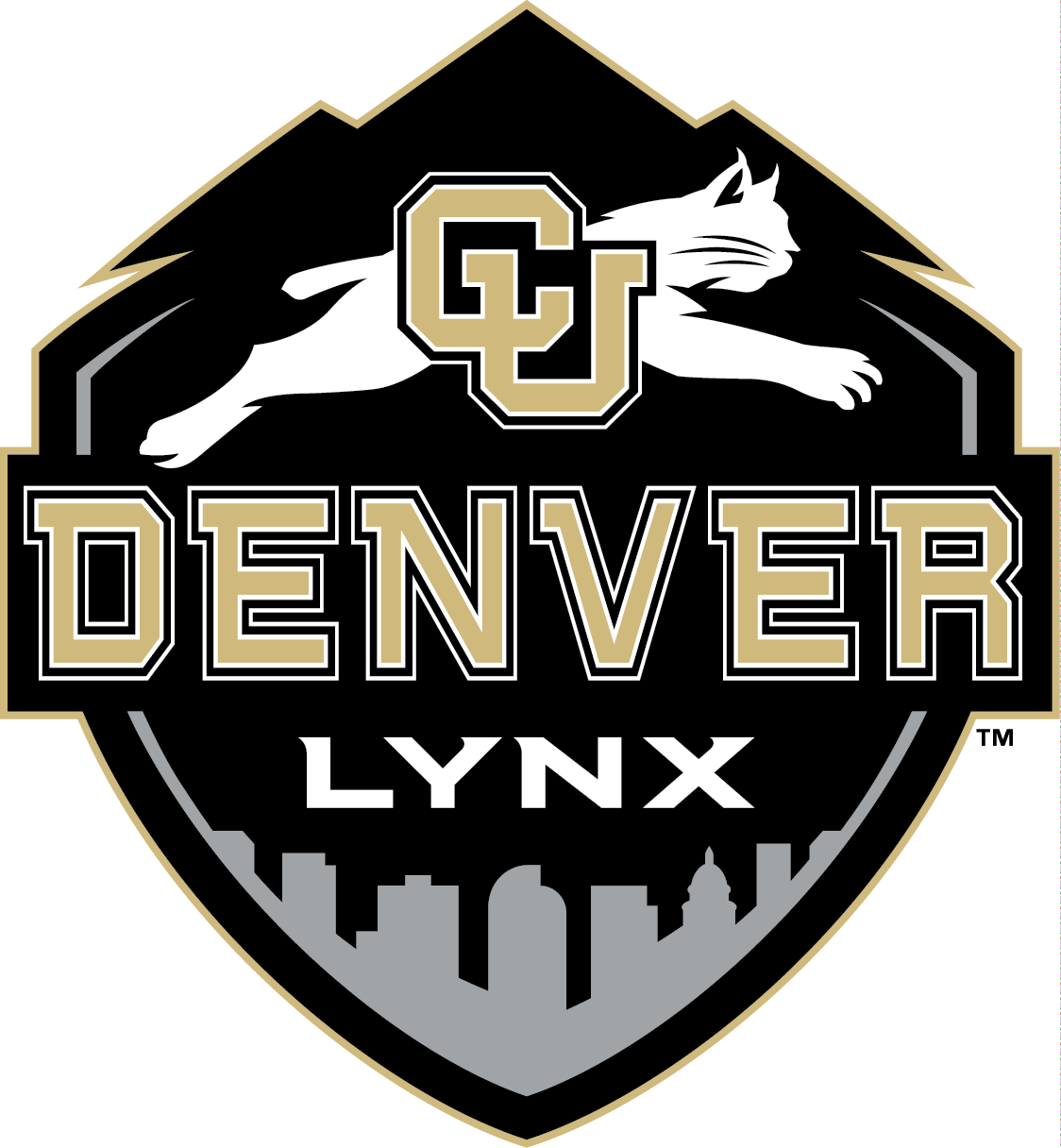 University of Colorado DenverStudent and Community Counseling CenterAnnual Report 2015-2016Table of ContentsLetter from Director/Dean of Students/Chair………………………………………..Mission, Goals, Strategic Alignment and Staff	Trainings, Outreach, and Education	Campus Involvement and Professional Development	  Project Completion	Statistical Summary	Assessment Summary	Letter from Director/Dean of Students/ChairDear CU Denver Community,Greeting from the Student and Community Counseling Center (SCCC).  Since arriving on campus in the beginning of 2016, I have had the opportunity to observe and acclimate to the SCCC and campus.  There are several observations, impressions of working at CU Denver that I would like to share with you.  One is that the SCCC plays a critical role in providing mental health services on campus.  Staff are highly skilled clinically, and dedicated to their work.  The SCCC partners with the School of Education and Human Development’s (SEHD) counseling program, to provide training and services.  Dr. Troyann Gentile and Dr. Ed Cannon are key SEHD faculty members who facilitate the practicum training experience.  Dr. Carlos Hipolito served on our Advisory Board during this period, and helped to guide the relationship between SEHD and the SCCC (Dr. Scott Schaefle now serves in this role).  SEHD faculty and the SCCC staff are committed to diversity, and have as foundational values, social justice and multiculturalism.  The Vice Chancellor Raul Cardenas, PhD, and Dean of Students Kristin Kushmider, PhD (under whom the SCCC reports) are advocates for mental health, and fully committed to quality services provided to the CU Denver campus and students.It is obvious that there are Vice Chancellor Raul Cardenas, Vice Chancellor Raul Cnumerous programs/departments under Student Affairs that are clearly committed to facilitating student success.  It is our hope that the SCCC will be able to continue to collaborate with other campus partners; develop new relationships; contribute to student wellness, and by doing so, positively impact student retention and graduation.  We at the SCCC embrace this challenge, and look forward to continuing a tradition of excellent student and community counseling services, training, and wellness-promotion.Mission, Goals, Learning Objectives, and StaffOffice Mission StatementThe mission of the Student and Community Counseling Center (SCCC) is to provide strength-based culturally competent mental health services focused on support, growth and solutions. Values and Operational PrinciplesValues that underpin SCCC efforts and serve as a foundational structure are social justice, multiculturalism, and collaboration.  We believe that to provide effective, culturally competent mental health services, attention needs to be paid to an ongoing assessment of community needs, and development of community-informed interventions.  In particular, a more comprehensive approach to addressing mental health issues includes more than just providing clinical services (which target existing concerns); it needs to attend to early detection of problems (early interventions are much more cost-effective); prevention and wellness promotion (to enhance emotional wellness/prevent development of psychological difficulties).  Clinic-based services are not always sufficient to address the access patterns of different student groups (e.g., veterans, international students, first generation, students of color, etc.).  Overall GoalsProvide an array of behavioral health services to the CU Denver community to include direct counseling services, mental health information/education, consultation, and community development.Develop and expand mental health wellness initiatives:increase mental health awareness and resources among students, faculty and staff through training to facilitate prevention of mental health problems and increase early detectiondevelop liaisonships with campus partners to facilitate collaboration, and maximize resourceshelp develop and plan the emotional wellness component of the CU Denver Wellness Centerexpand group-based servicesAlignment with Strategic goalsThe Student and Community Counseling Center provides an array of behavioral health services to ameliorate the negative impact of psychological symptoms on personal, interpersonal and academic functioning for CU Denver students.The SCCC provides outreach and prevention services to facilitate wellness for all CU Denver students and the campus community.The SCCC promotes diversity and inclusion through ongoing staff professional development in multiculturalism and social justice; evaluation of utilization patterns, programming, staffing, and community input; and collaboration with campus partners.The SCCC periodically evaluates impact and effectiveness of services, programmatic needs and staffing patterns via client and campus population feedback and data.StaffFranklin Kim, PhD, DirectorAmanda Lewis, MA, LPC, Assistant DirectorLeThi Cussen, Program AdministratorHeather Aberle, MA, LPC, Trauma Specialist, ClinicianMelody Brown, MA, LPC, Clinician, SupervisorCynthia Chen, PhD, Crisis Coordinator, ClinicianHeather Hurd, Clinician, SupervisorChristy McLaughlin, Clinician, SupervisorJill Wilschke, MA, LMFT, Veteran Specialist, ClinicianTrainings, Outreach, and EducationCampus Involvement and Professional DevelopmentCU Denver|Anschutz  Committee Involvementmonthly DOS meeting and supervisionmonthly SCCC Advisory Board meetingsweekly CARE Team meetings (consultant)monthly Special Admissions meetingsmonthly Campus Mental Health meetings (tri-institutional)a variety of planning and liaison meetings throughout the yearNational Behavioral Health Innovation CenterOther Campus InvolvementProvided numerous workshops/training to campus partners (student affairs staff, faculty, students, families/parents)Developed liaisonships with some departments, and collaborated with a number of others to provide topic-based presentationsProject work with the Auraria Police, CCD (community forum, CARE, Urban Male Initiative)Fall Fest 9/16-17/2015Spring Fling 4/20-21/2016Spring into Wellness, 4/13/16Participation and support for campus events (e.g., Denim Day, We Won’t Be That Campus, Solidarity Auraria, Nationalitea)Professional DevelopmentSkill Soft courses: 1/27, 2/11, 2/15, 3/14, 3/22, 4/4, 5/2/2016Islamophobia on Campus: From Micro-aggressions to Full-fledged Hate Crimes and Violence,  2/17/16Counselers using the ACA Advocacy, Multicultural, Social Justice, Nd LGBTQQIA Competencies to Reduce Bullying Towards LGBTQQIA Communities, 4/6/16Diversity Conference (Monologue Project; Lee Mun Wah), 4/15/16Webinar: Advancing Student Emotional Health by 2020, 5/24/16Student Affairs Conference: Expanding Your Professional Toolbox, 6/23/16NaBITA Conference, 6/29-6/30/16Disability Training, 8/2/16Eating Disorders, 8/9/16Social Media Conference, 8/12/16Webinar: Meeting the Mental Health Needs of Your LGBTQ Students, 9/28/16Creating a Culture of Civility at CU: Promoting Positive Management Practices, 10/19/16Policy Development & Project CompletionOversee SCCC compliance with university policies and procedures; Attend internal clinical and administrative meetings; Monitor compliance with IACS accreditation; Evaluate operations structure.   Reviewed policies and procedures; meetings with university counsel/human resources/finances/DOS; took university training/professional development (ongoing); attended weekly staff meetings and High Risk meeting, team meetings; responded to IACS recommendations, planning to replace support staff with non-counseling students and diversify staff; created team structure for SCCC to include leadership, clinical, outreach, and training.  Modified initial contact format and intake process. Hired Outreach Coordinator.Statistical SummaryStudent and Community Counseling Center DataAcademic Year = 2015-2016 (August through July)Total Cases = 9384972 individual appointments510 group and couples appointmentsCases BreakdownUnique New Clients = 692Unique Returning Clients = 246Total Clients = 938Average No. Sessions/Client	6.01Crisis Walk-In Visits		203Crisis Phone Calls			56Gender Identity			% Student Body		% SCCC ClientsFemale/Woman			         53.0			58.9Male/Man				         47.0			38.3Transgender					  -			  0.7Self-Identify					  -			  1.1No response					  -			  1.0Race/ethnicity			% Student Body		%  SCCC ClientsAfrican Amercian				5.2			4.3American Indian or Alaskan Native	0.3			0.4Asian Amercian/Asian		           10.5			7.7Hispanic/Latino/a			           19.7		          13.7Native Hawaiian or Pacific Islander	0.1			0.4Multi-racial					4.7			6.9White/unknown			          55.3		           62.9Self-identify					-			 3.7International					5.6			 4.3SummaryThe Fall 2015 semester was a busy one for the CU Denver Student and Community Counseling Center (SCCC).  The long-time director of the SCCC, Dr. Pat Larsen, retired effective December 31, 2015.  Dr. Larsen has left a legacy of committed and effective services to students, faculty and staff of the University of Colorado Denver, as well as the Auraria campus at large.  Amanda Lewis, who took over as Assistant Director, and LeThi Cussen, Program Administrator, have provided leadership during this transition.  Staff members have worked diligently to insure continuity of services and programs.  Two very talented clinicians, Christy McLaughlin, MA, LPC and Heather Hurd, MA, LPC were hired and began in January, 2016. During the Spring 2016 semester SCCC received full accreditation from the International Association of Counseling Services, Inc. (IACS), the accreditation association for university and college counseling centers.  The Student and Community Counseling Center was evaluated for its compliance with the IACS Standards, the highest standards available for campus counseling centers, and was found to offer outstanding professional services to its clientele.  This accreditation, considered a national standard in college counseling, reflects the maintenance of “high standards of service for students at CU Denver”. Planned ProjectsContinue Development of SCCC as a comprehensive university counseling center, with particular emphasis on continued growth of the outreach/prevention services, enhancement of group treatment program, and development of program alternatives that may more effectively meet the mental health needs of the CU Denver campus community.  Increase total outreach hours by 40% over AY 2015-16 (to include screenings, workshops, expanded liaisons with campus partners, active involvement in campus-wide initiatives).Increase group offerings during 2017.Develop mobile wellness stations.  Evaluate feasibility of satellite clinics (e.g.,housing and dining, wellness center).Decrease reliance on practicum trainee clinical productivity; increase staff and advanced practicum/extern/intern productivity (using AY 2015-16 % levels).  Evaluate feasibility of increasing staff FTE vs. post-doctoral fellows.